WEEK END В КИЕВЕ С ПОСЕЩЕНИЕМ КИЕВО-ПЕЧЕРСКОЙ ЛАВРЫДАТЫ ТУРА: 02.07.2020, 07.08.2020, 21.08.2020, 11.09.2020, 25.09.2020, 09.10.2020, 06.11.2020, 24.12.2020СТОИМОСТЬ ТУРА:  80$ +50 бел рублей,          дети до 16 лет-75$ +50 бел рублейПРОГРАММА ТУРА:Турфирма оставляет за собой право вносить некоторые изменения в программу тура без уменьшения общего объема и качества услуг, осуществлять замену заявленных отелей на равнозначные. Время в пути указано ориентировочное. Турфирма не несет ответственности за задержки, связанные с простоем на границах, пробками на дорогах. Туристический оператор оставляет за собой право переносить время выезда. Окончательное время объявляется непосредственно за сутки до отъезда группы. Входные билеты по программе могут изменяться в большую или меньшую сторону независимо от туристической компании!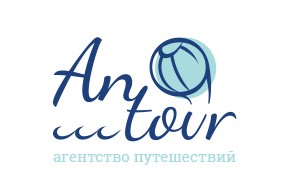 Tel.: +375 29 9125926 (Viber), +375 33 3466519+375 29 6601399 (Viber),   Skype olgagudian77+375 17 360 24 14,  +375 17 360 24 15E-mail: info@antour.bywww.antour.byг. Минск, ул. Новгородская, 4-2081 деньВыезд из Минска в 19.00. Транзит по территории Беларуси и Украины. Ночной переезд.2 деньПрибытие в Киев утром.  Обзорная автобусно-пешеходная экскурсия по Киеву: нас ждет осмотр моста Патона, набережной Днепра, памятника основателям Киева, парковой аллеи, площади Славы, бульвару Леси Украинка, Республиканского стадиона,  Киевского Университета им. Тараса Шевченко, Владимирского собора, Золотых ворот, Софийского собора (за доп. плату) и памятника Богдану Хмельницкому, Михайловского Златоверхого монастыря и Андреевской церкви., Европейской площади, Почтовой площади, улицы Сагайдачного (единственная улица в Киеве, где нет ни одного дерева), Контрактовой площади, церкви Николы Притиска и Флоровского монастыря. Свободное время для самостоятельной прогулки по Крещатику, Майдану Независимости, посещение центральных панорамных площадок города. Вы можете посетить казацкое поселение «Мамаева Слобода», где познакомитесь с бытом воссозданного казацкого поселения XVIII века, или зайти в музей одной улицы.Размещение в гостинице. Сводное время.Экскурсии за доп. плату:«Вкусный Киев» Экскурсовод увлекательно и со смаком расскажет вам:-почему сало считают украинским национальным блюдом;-действительно ли монастырская еда пресная и скучная, или мы чего-то о ней не знаем;-почему киевские изготовители конфет не хотели называться кондитерами;-что общего между детективом, кофе и киевской биржей. Но угощать вас будут не только разговорами, вам представится прекрасная возможность попробовать древний любимый напиток жителей Киева, эксклюзивный украинский десерт, кофе, рецепт которого покорил весь мир. Будет вкусно, интересно и весело!«Тайны старых Липок". Вы увидите уникальные здания - шедевры киевских архитекторов рубежа 19-20 вв. Познакомитесь с районом, который называют киевским Парижем. Узнаете о людях, которые жили в этих прекрасных домах, их судьбах, историях их любви. Мы посмотрим парк Мариинского Дворца, мавританский домик, Пряничный домик, Шоколадный домик, Дом плачущей вдовы, квартал доходных домов "Киевский Париж"!Вечером предлагаем отправиться на экскурсию на теплоходе, которая подарит возможность полюбоваться панорамами древнего, но вечно юного города! Не полюбоваться городом с теплохода – не побывать в Киеве: красавцы-мосты и памятники архитектуры, пляжи и уникальный ландшафт, но не с асфальта улиц, а с вод седого Днепра. Вы совершите незабываемую прогулку, любуясь красочными киевскими пейзажами. Яркие впечатления необычного путешествия оставят позади городской шум, а интересная информация дополнит их! (оплачивается дополнительно, группа от 20 человек).3 деньЗавтрак. Выселение из гостиницы. Посещение Национального историко–архитектурного Заповедника Киево-Печерская Лавра: Во время экскурсии по Лавре, величайшей святыне православного мира, вы увидите наземные храмы 11-19 веков, услышите историю этого древнерусского монастыря, узнаете жизнь и подвиги замечательных подвижников – монахов этой обители, а вашим взорам предстанут их нетленные тела, останки (мощи) этих святых людей. После окончания экскурсии в свободное время самостоятельное посещение, расположенных на территории Лавры Дальних и Ближних пещер. Посещение торгово-развлекательного центра. Ориентировочно в 17.30 – отправление автобуса в Минск. Прохождение украинско-белорусской границы. Транзит по территории Беларуси (ночной переезд).4 деньПрибытие в Минск утром. В стоимость входит:Проезд автобусом (видео);Услуги сопровождающего;Проживание в отеле 3* с удобствами в номере;1 завтрак;Экскурсионное обслуживание по программеДополнительно оплачивается:медстраховка (2$ по курсу НБРБ)    доплата за одноместное размещение – 15 $.экскурсия по Киево-Печерской Лавре: взрослые - 120 грн, дети - 50 грнЭкскурсия «Вкусный Киев» - 20 $Экскурсия «Тайны старых липок» - 5 $Экскурсия на теплоходе – 11 $